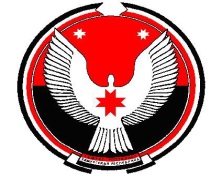 СОВЕТ ДЕПУТАТОВ МУНИЦИПАЛЬНОГО ОБРАЗОВАНИЯ «ЛЮКСКОЕ»«ЛЮКСКОЕ» МУНИЦИПАЛ КЫЛДЫТЭТЫСЬ ДЕПУТАТ КЕНЕШРЕШЕНИЕО внесении изменений в Устав муниципального образования «Люкское»Принято Советом депутатов муниципального образования                                                              «Люкское»                                                                                                   16.11.2018 годВ соответствии с Федеральным законом от 6 октября 2003 года № 131-ФЗ «Об общих принципах организации местного самоуправления в Российской Федерации», Уставом муниципального образования «Люкское» и в целях приведения Устава муниципального образования «Люкское» в соответствие со статьями 3 и 6 Федерального закона от 3 апреля 2017 года № 64-ФЗ «О внесении изменений в отдельные законодательные акты Российской Федерации в целях совершенствования государственной политики в области противодействия коррупции», Федеральным законом от 18 июля 2017 года № 171-ФЗ «О внесении изменений в Федеральный закон «Об общих принципах организации местного самоуправления в Российской Федерации», статьёй 1 Федерального закона от 26 июля 2017 года № 202-ФЗ «О внесении изменений в Федеральный закон «Об общих принципах организации местного самоуправления в Российской Федерации» и статью 9.1 Федерального закона «О физической культуре и спорте в Российской Федерации», статьёй 3 Федерального закона от 30 октября 2017 года № 299-ФЗ «О внесении изменений в отдельные законодательные акты Российской Федерации», статьёй 1 Федерального закона от 5 декабря 2017 года № 380-ФЗ «О внесении изменений в статью 36 Федерального закона «Об общих принципах организации местного самоуправления в Российской Федерации» и Кодекс административного судопроизводства Российской Федерации», статьёй 2 Федерального закона от 29 декабря 2017 года № 455-ФЗ «О внесении изменений в Градостроительный кодекс Российской Федерации и отдельные законодательные акты Российской Федерации», Федеральным законом от 29 декабря 2017 года № 463-ФЗ «О внесении изменений в Федеральный закон «Об общих принципах организации местного самоуправления в Российской Федерации» и отдельные законодательные акты Российской Федерации», статьёй 1 Закона Удмуртской Республики от 10 мая 2017 года № 29-РЗ «О внесении изменений в Закон Удмуртской Республики «О местном самоуправлении в Удмуртской Республике», Законом Удмуртской Республики от 19 июня 2017 года № 37-РЗ «О порядке представления гражданами, претендующими на замещение муниципальной должности, и лицами, замещающими муниципальные должности, сведений о своих доходах, расходах, об имуществе и обязательствах имущественного характера, а также о доходах, расходах, об имуществе и обязательствах имущественного характера своих супруг (супругов) и несовершеннолетних детей, порядке проверки достоверности и полноты указанных сведений» и статьёй 1 Закона Удмуртской Республики от 13 декабря 2017 года № 71-РЗ «О внесении изменения в статью 7.4 Закона Удмуртской Республики «О местном самоуправлении в Удмуртской Республике»,Совет депутатов муниципального образования «Люкское» РЕШАЕТ:1. Внести в Устав муниципального образования «Люкское», принятый решением Совета депутатов муниципального образования «Люкское» 1 декабря 2005 года № 3-1(с изменениями, внесёнными решениями Совета депутатов муниципального образования «Люкское» от 30 мая 2006 года № 7-1,  от 26 марта 2007 года № 13-1, от 18 апреля  2008 года № 2-1,  от 22 апреля 2009 года № 16-1,  от 12 ноября 2009 года № 16-1,  от 19 мая 2010 года № 21 - 1, от 14 мая 2011 года № 31-1, от  24 апреля 2012 года № 2-1, от 25 апреля 2013 года    № 10-1, 06.03.2014 года № 17-1; от 10 апреля 2015 года; от 19 мая 2016 года № 34-1, от 11.05.2017 года № 10-1, от 17.08.2018 года № 16-1) (далее - Устав) следующие изменения:статью 7.1. изложить в следующей редакции:Статья 7.1. Права органов муниципального образования на решение вопросов, не отнесенных к вопросам местного значения муниципального образования1. Органы муниципального образования имеют право на:1) создание музеев муниципального образования;2) Утратил силу - решение Совета депутатов муниципального образования «Люкское» от 19 мая  2010 года № 21-1.3) совершение нотариальных действий, предусмотренных законодательством, в случае отсутствия в муниципальном образовании нотариуса; 4) участие в осуществлении деятельности по опеке и попечительству;        5)  Утратил силу – Решение Совета депутатов муниципального образования «Люкское» от 25.04.2013 г. № 10-1;        6) создание условий для осуществления деятельности, связанной с реализацией прав местных национально-культурных автономий на территории  муниципального образования;        7) оказание содействия национально-культурному развитию народов Российской Федерации и реализации мероприятий в сфере межнациональных отношений на территории муниципального образования;        8) участие в организации и осуществлении мероприятий по мобилизационной  подготовке муниципальных предприятий и учреждений, находящихся на территории муниципального образования (введён решением от 22.04.2009 № 13-1);        8.1)создание муниципальной пожарной охраны (введён решением от 31.05.2010 № 21-1);        9) создание условий  для развития туризма (введён решением от 22.04.2009 № 13-1).        10) оказание поддержки общественным объединениям инвалидов, а также созданным общероссийскими общественными объединениями инвалидов организациям в соответствии с Федеральным законом от 24 ноября 1995 года № 181-ФЗ «О социальной защите инвалидов в Российской Федерации» (в ред. от 25.04.2013 № 10-1).11) создание условий для организации проведения независимой оценки качества оказания услуг организациями в порядке и на условиях, которые установлены федеральными законами (пункт введён решением от 10.04.2015 года № 24-1);12) предоставление гражданам жилых помещений муниципального жилищного фонда по договорам найма жилых помещений жилищного фонда социального использования в соответствии с жилищным законодательством (пункт введён решением № 24-1 от 10.04.2015 года).13) осуществление мероприятий по отлову и содержанию безнадзорных животных, обитающих на территории муниципального образования (в ред. решения № 34-1 от 19.05.2016 г.).14) осуществление мероприятий в сфере профилактики правонарушений, предусмотренных Федеральным законом от 23 июня 2016 года № 182-ФЗ «Об основах системы профилактики правонарушений в Российской Федерации» (в ред. решения № 10-1 от 11 мая 2017 года).15) оказание содействия развитию физической культуры и спорта инвалидов, лиц с ограниченными возможностями здоровья, адаптивной физической культуры и адаптивного спорта. (в ред. от 17.08.2018 г. № 16-1).        2. Органы муниципального образования вправе решать вопросы, указанные в части 1 настоящей статьи, участвовать в осуществлении иных государственных полномочий ( не переданных им в соответствии со статьей 19 Федерального закона от 6 октября 2003 года № 131-ФЗ «Об общих принципах организации местного самоуправления в Российской Федерации», если это участие предусмотрено федеральными законами, а также решать иные вопросы, не отнесенные к компетенции органов местного самоуправления других муниципальных образований, органов государственной власти и не исключенные  из их компетенции федеральными законами и законами Удмуртской Республики, за счет доходов  местного бюджета, за исключением  межбюджетных трансфертов, представленных  из бюджетов  бюджетной системы Российской Федерации, и поступлений  налоговых  доходов по дополнительным  нормативам отчислений.Глава муниципального образования«Люкское»  	                                                                                           В.Н. НаговицынС. Люк16.11.2018 год18-1